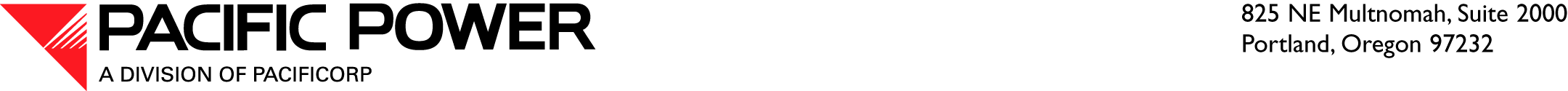 July 18, 2012 ELECTRONIC FILINGAND OVERNIGHT DELIVERY Utilities and Transportation Commission1300 S. Evergreen Park Drive SWP.O. Box 47250,   98504-7250Attn:  	David W. Danner	Executive Director and SecretaryRe:	Docket No. UE-030077Order No. 01Report of New Credit Support Arrangements	Dear Mr. Danner:Pursuant to the above-referenced Order, PacifiCorp, d.b.a. Pacific Power & Light Company (PacifiCorp), submits for filing one verified copy of each of the following documents: Reoffering Circulars dated June 22, 2012.First Amendment to Letter of Credit Agreements, dated June 22, 2012, among the Company and Wells Fargo Bank, NA, as Letter of Credit Issuing Bank for the following Bond issues:$9,335,000 Sweetwater County, Wyoming Pollution Control Revenue Refunding Bonds, Series 1992A (PacifiCorp Project)$6,305,000 Sweetwater  County, Wyoming Pollution Control Revenue Refunding Bonds, Series 1992B (PacifiCorp Project)$22,485,000 Converse County, Wyoming Pollution Control Revenue Refunding Bonds, Series 1992 (PacifiCorp Project)$45,000,000 Lincoln County, Wyoming Pollution Control Revenue Refunding Bonds, Series 1991 (PacifiCorp Project)$21,260,000 Sweetwater County, Wyoming Pollution Control Revenue Refunding Bonds, Series 1994 (PacifiCorp Project)Because PacifiCorp has not issued any new securities in connection with the referenced transaction, no Report of Securities Issued is enclosed.  The enclosed documents relate to letters of credit previously issued through a credit agreement that was subsequently terminated and replaced.  PacifiCorp arranged for these letters of credit to be re-issued under a continuing credit agreement at more favorable pricing than otherwise was available.  The letters of credit provide credit enhancement and help assure timely payment of amounts due with respect to each PCRB series and should assist with continuing to achieve a low cost of money with respect to the financings.Under penalty of perjury, I declare that I know the contents of the enclosed documents, and they are true, correct, and complete.  Please contact me at (503) 813-5660 or Carla Bird at (503) 813-5269 if you have any questions about this letter or the enclosed documents.Sincerely,Tanya SacksAssistant TreasurerEnclosures